T.C.
KARADENİZ TEKNİK ÜNİVERSİTESİ REKTÖRLÜĞÜ
SÜREKLİ EĞİTİM UYGULAMA VE ARAŞTIRMA MERKEZİ MÜDÜRLÜĞÜ
GÖREV TANIMLARIT.C.
KARADENİZ TEKNİK ÜNİVERSİTESİ REKTÖRLÜĞÜ
SÜREKLİ EĞİTİM UYGULAMA VE ARAŞTIRMA MERKEZİ MÜDÜRLÜĞÜ
GÖREV TANIMLARIT.C.
KARADENİZ TEKNİK ÜNİVERSİTESİ REKTÖRLÜĞÜ
SÜREKLİ EĞİTİM UYGULAMA VE ARAŞTIRMA MERKEZİ MÜDÜRLÜĞÜ
GÖREV TANIMLARI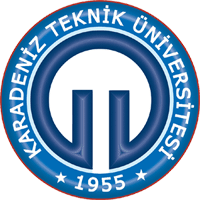 BİRİMİSürekli Eğitim Uygulama ve Araştırma Merkezi MüdürlüğüİŞ UNVANIMüdür / Harcama YetkilisiÜST YÖNETİCİ/YÖNETİCİLERRektör , Rektör  YardımcılarıVEKİLİMüdür YardımcısıASTLARIMüdür Yardımcıları / İdari PersonellerGÖREV ve SORUMLULUKLARI GÖREV TANIMISürekli Eğitim Uygulama ve Araştırma Merkezi Müdürü, Rektör tarafından üç yıl süre ile görevlendirilir. Görev süresi sona eren Merkez Müdürü yeniden görevlendirilebilir. Merkez Müdürünün altı aydan fazla görevinin başında bulunamayacağı durumlarda görevi sona erer. Merkez Müdürü çalışmalarında kendisine yardımcı olmak üzere öğretim elemanları arasından en fazla iki kişiyi Müdür Yardımcısı olarak görevlendirmek üzere Rektörün onayına sunar. Merkez Müdürünün görevi başında olmadığı zamanlarda yerine yardımcılarından birisi vekâlet eder.

GÖREV DETAYI (SORUMLULUKLAR) 2547 Sayılı Yükseköğretim Kanununda Belirtilen görev ve sorumluluklara uygun hareket etmek,Merkezi temsil etmek,Merkezin amaçlarını gerçekleştirmeye yönelik faaliyetler planlamak ve yürütmek,Yönetim Kurulunun gündemini belirlemek ve alınan kararları uygulamak,Uygulanan programlara ve faaliyetlere ilişkin koordinasyonu sağlamak,Merkezin yıllık faaliyet raporunu ve bir sonraki yıla ait çalışma programını düzenlemek ve Rektörün onayına sunmak,Merkezin bütçe harcamalarını düzenlemek,Merkezdeki tüm çalışanların görev, yetki ve sorumluluklarına ve ilgili diğer dokümanlara uygun hareket etmelerini  sağlamak, ihtiyaç durumunda farklı görevler için görevlendirme ve bunlara ait yetki ve sorumlulukları belirmek,Merkezin amaçları doğrultusunda taraflarla görüşmeler yapmak ve merkez adına gerekli iletişimi sağlamak, Kurslar, Projeler hazırlamak veya hazırlatmak, Harcama Yetkilisi unvanı ile (Satın Alma Onay Belgeleri, Döner Sermaye ödeme emirlerini )gerekli onaylamaları yapmak,Eğitim programları bitiminde katılımcıların alacağı başarı veya katılım belgelerini onaylamak,GÖREV ve SORUMLULUKLARI GÖREV TANIMISürekli Eğitim Uygulama ve Araştırma Merkezi Müdürü, Rektör tarafından üç yıl süre ile görevlendirilir. Görev süresi sona eren Merkez Müdürü yeniden görevlendirilebilir. Merkez Müdürünün altı aydan fazla görevinin başında bulunamayacağı durumlarda görevi sona erer. Merkez Müdürü çalışmalarında kendisine yardımcı olmak üzere öğretim elemanları arasından en fazla iki kişiyi Müdür Yardımcısı olarak görevlendirmek üzere Rektörün onayına sunar. Merkez Müdürünün görevi başında olmadığı zamanlarda yerine yardımcılarından birisi vekâlet eder.

GÖREV DETAYI (SORUMLULUKLAR) 2547 Sayılı Yükseköğretim Kanununda Belirtilen görev ve sorumluluklara uygun hareket etmek,Merkezi temsil etmek,Merkezin amaçlarını gerçekleştirmeye yönelik faaliyetler planlamak ve yürütmek,Yönetim Kurulunun gündemini belirlemek ve alınan kararları uygulamak,Uygulanan programlara ve faaliyetlere ilişkin koordinasyonu sağlamak,Merkezin yıllık faaliyet raporunu ve bir sonraki yıla ait çalışma programını düzenlemek ve Rektörün onayına sunmak,Merkezin bütçe harcamalarını düzenlemek,Merkezdeki tüm çalışanların görev, yetki ve sorumluluklarına ve ilgili diğer dokümanlara uygun hareket etmelerini  sağlamak, ihtiyaç durumunda farklı görevler için görevlendirme ve bunlara ait yetki ve sorumlulukları belirmek,Merkezin amaçları doğrultusunda taraflarla görüşmeler yapmak ve merkez adına gerekli iletişimi sağlamak, Kurslar, Projeler hazırlamak veya hazırlatmak, Harcama Yetkilisi unvanı ile (Satın Alma Onay Belgeleri, Döner Sermaye ödeme emirlerini )gerekli onaylamaları yapmak,Eğitim programları bitiminde katılımcıların alacağı başarı veya katılım belgelerini onaylamak,GÖREV ve SORUMLULUKLARI GÖREV TANIMISürekli Eğitim Uygulama ve Araştırma Merkezi Müdürü, Rektör tarafından üç yıl süre ile görevlendirilir. Görev süresi sona eren Merkez Müdürü yeniden görevlendirilebilir. Merkez Müdürünün altı aydan fazla görevinin başında bulunamayacağı durumlarda görevi sona erer. Merkez Müdürü çalışmalarında kendisine yardımcı olmak üzere öğretim elemanları arasından en fazla iki kişiyi Müdür Yardımcısı olarak görevlendirmek üzere Rektörün onayına sunar. Merkez Müdürünün görevi başında olmadığı zamanlarda yerine yardımcılarından birisi vekâlet eder.

GÖREV DETAYI (SORUMLULUKLAR) 2547 Sayılı Yükseköğretim Kanununda Belirtilen görev ve sorumluluklara uygun hareket etmek,Merkezi temsil etmek,Merkezin amaçlarını gerçekleştirmeye yönelik faaliyetler planlamak ve yürütmek,Yönetim Kurulunun gündemini belirlemek ve alınan kararları uygulamak,Uygulanan programlara ve faaliyetlere ilişkin koordinasyonu sağlamak,Merkezin yıllık faaliyet raporunu ve bir sonraki yıla ait çalışma programını düzenlemek ve Rektörün onayına sunmak,Merkezin bütçe harcamalarını düzenlemek,Merkezdeki tüm çalışanların görev, yetki ve sorumluluklarına ve ilgili diğer dokümanlara uygun hareket etmelerini  sağlamak, ihtiyaç durumunda farklı görevler için görevlendirme ve bunlara ait yetki ve sorumlulukları belirmek,Merkezin amaçları doğrultusunda taraflarla görüşmeler yapmak ve merkez adına gerekli iletişimi sağlamak, Kurslar, Projeler hazırlamak veya hazırlatmak, Harcama Yetkilisi unvanı ile (Satın Alma Onay Belgeleri, Döner Sermaye ödeme emirlerini )gerekli onaylamaları yapmak,Eğitim programları bitiminde katılımcıların alacağı başarı veya katılım belgelerini onaylamak,YETKİLERİ  2547 Sayılı Yükseköğretim Kanununda belirtilen yetkiler Sürekli Eğitim Uygulama ve Araştırma Merkezi Yönetmeliğinde belirlenen yetkiler Temsil Yetkisi İmza Yetkisi İzin YetkisiYETKİLERİ  2547 Sayılı Yükseköğretim Kanununda belirtilen yetkiler Sürekli Eğitim Uygulama ve Araştırma Merkezi Yönetmeliğinde belirlenen yetkiler Temsil Yetkisi İmza Yetkisi İzin YetkisiYETKİLERİ  2547 Sayılı Yükseköğretim Kanununda belirtilen yetkiler Sürekli Eğitim Uygulama ve Araştırma Merkezi Yönetmeliğinde belirlenen yetkiler Temsil Yetkisi İmza Yetkisi İzin YetkisiİLETİŞİM İÇERİSİNDE OLUNAN MAKAMLAR/BİRİMLERRektör, Rektör Yardımcıları, Genel Sekreter, Rektörlük Birimleri, İhtiyaç duyulan tüm Fakülte ve birimler, Üniversitemiz Akademik Personeli, eğitim talebinde bulunan ve eğitim programı çalışması yapılabilecek resmi kurum ve kuruluşları ile özel sektör kuruluşları.İLETİŞİM İÇERİSİNDE OLUNAN MAKAMLAR/BİRİMLERRektör, Rektör Yardımcıları, Genel Sekreter, Rektörlük Birimleri, İhtiyaç duyulan tüm Fakülte ve birimler, Üniversitemiz Akademik Personeli, eğitim talebinde bulunan ve eğitim programı çalışması yapılabilecek resmi kurum ve kuruluşları ile özel sektör kuruluşları.İLETİŞİM İÇERİSİNDE OLUNAN MAKAMLAR/BİRİMLERRektör, Rektör Yardımcıları, Genel Sekreter, Rektörlük Birimleri, İhtiyaç duyulan tüm Fakülte ve birimler, Üniversitemiz Akademik Personeli, eğitim talebinde bulunan ve eğitim programı çalışması yapılabilecek resmi kurum ve kuruluşları ile özel sektör kuruluşları.ÇALIŞMA SAATLERİ

08:00-12:00, 13:00-17:00 saatleri arası ve amirin gerekli gördüğü diğer zamanlarÇALIŞMA SAATLERİ

08:00-12:00, 13:00-17:00 saatleri arası ve amirin gerekli gördüğü diğer zamanlarÇALIŞMA SAATLERİ

08:00-12:00, 13:00-17:00 saatleri arası ve amirin gerekli gördüğü diğer zamanlarONAYLAYANONAYLAYAN
PROF.DR. HASAN AYYILDIZ
Sürekli Eğitim Uygulama ve Araştırma Merkezi Müdürü